Publicado en Monterrey el 24/01/2024 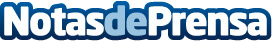 Innovación educativa a nivel global: arranca la décima edición del IFE Conference en MonterreyEl IFE Conference organizado por el Institute for the Future of Education del Tecnológico de Monterrey, auspicia más de 250 actividades diseñadas para explorar los desafíos y oportunidades en innovación educativa, reuniendo a especialistas de más de 27 países y a más de tres mil asistentesDatos de contacto:Pamela GranadosTecnológico de Monterrey81 1080 8256Nota de prensa publicada en: https://www.notasdeprensa.es/innovacion-educativa-a-nivel-global-arranca-la Categorias: Internacional Inteligencia Artificial y Robótica Educación Innovación Tecnológica http://www.notasdeprensa.es